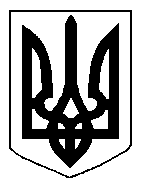 БІЛОЦЕРКІВСЬКА МІСЬКА РАДА	КИЇВСЬКОЇ ОБЛАСТІ	Р І Ш Е Н Н Я
від 15 травня 2020 року                                                                        № 5268-96-VII
Про припинення терміну дії договору оренди землі громадянці Голос Ніні ФедорівніРозглянувши звернення постійної комісії з питань земельних відносин та земельного кадастру, планування території, будівництва, архітектури, охорони пам’яток, історичного середовища та благоустрою до міського голови від 21 лютого 2020 №59/02-17, протокол постійної комісії з питань  земельних відносин та земельного кадастру, планування території, будівництва, архітектури, охорони пам’яток, історичного середовища та благоустрою від 13 лютого 2020 року №205, заяву громадянки  Голос Ніни Федорівни від 10 лютого  2020  року №871, відповідно до ст. ст. 12, п. а) ч. 1 ст. 141  Земельного кодексу України, ст. 31 Закону України «Про оренду землі», п.34 ч.1 ст. 26 Закону України «Про місцеве самоврядування в Україні», міська рада вирішила:1.Припинити договір оренди землі з громадянкою Голос Ніною Федорівною для будівництва та обслуговування жилого будинку, господарських будівель і споруд  за адресою: вулиця Ярослава Мудрого, 41, кв.2,  площею 0,0760 га з кадастровим номером: 3210300000:04:036:0033, який укладений 16 грудня 2015 року №15 на  підставі підпункту 10.1 пункту 10 рішення міської ради   від 24 вересня 2015 року  №1569-79-VI «Про оформлення правовстановлюючих документів на земельні ділянки громадянам» та зареєстрований в Державному реєстрі речових прав на нерухоме майно  як інше речове право від 17.11.2016 року №17591846  відповідно до п. а) ч. 1 ст. 141 Земельного кодексу України, а саме: добровільна відмова від права користування земельною ділянкою. 2.Особі, зазначені в цьому рішенні звернутися до управління регулювання земельних відносин Білоцерківської міської ради для укладання додаткової угоди про припинення договору оренди землі від 16 грудня 2015 року №15, відповідно до даного рішення, а також оформити інші документи, необхідні для вчинення цієї угоди.3.Особі, зазначені в цьому рішенні, зареєструвати припинення права оренди земельної ділянки в порядку, визначеному чинним законодавством України.4. Контроль за виконанням цього рішення покласти на постійну комісію з питань  земельних відносин та земельного кадастру, планування території, будівництва, архітектури, охорони пам’яток, історичного середовища та благоустрою.Міський голова	                                                                                         Геннадій ДИКИЙ